WEEKLY PLANNER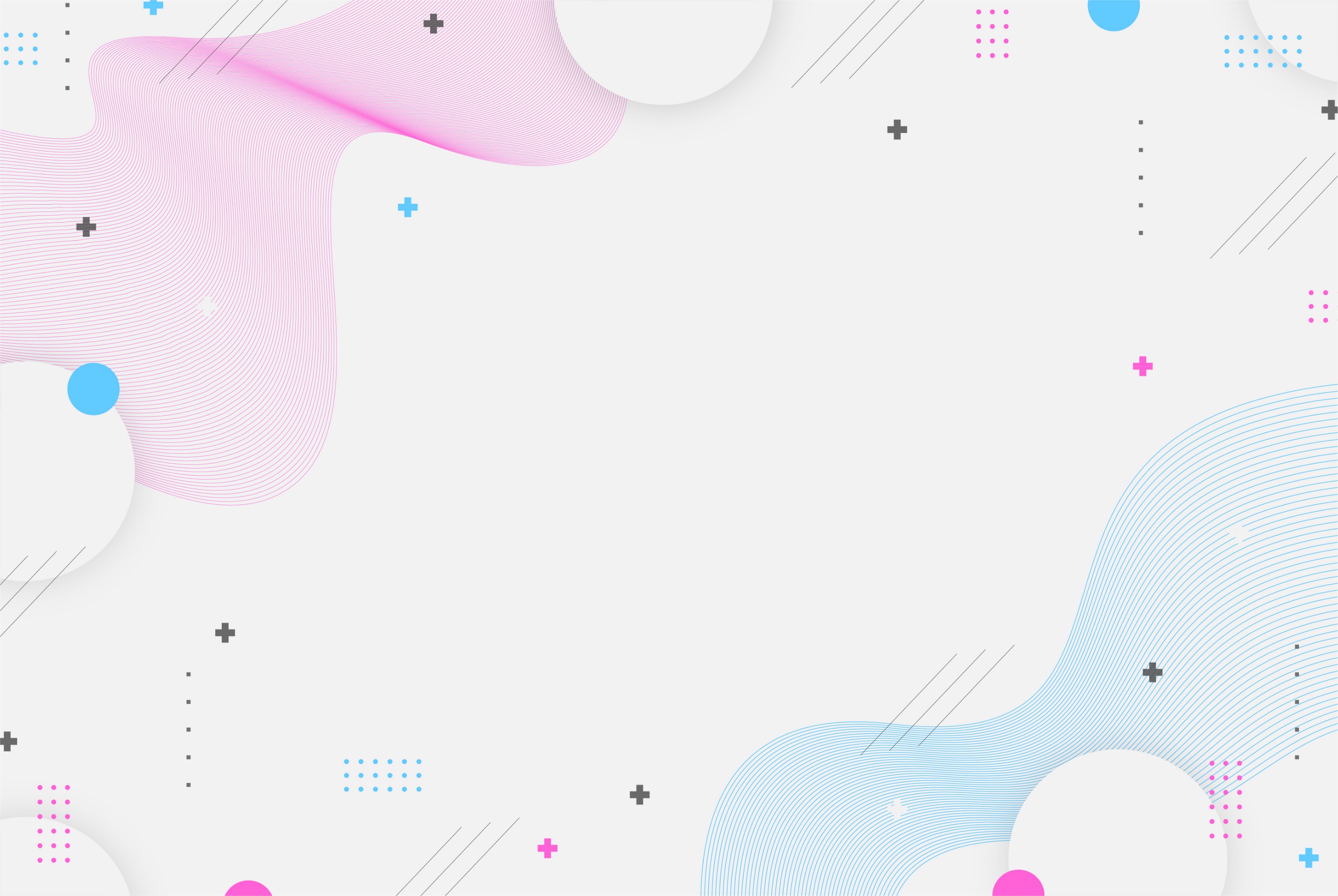 MONDAYTUESDAYWEDNESDAYTHURSDAYFRIDAYSATURDAYTO DONOTESNOTES